 HONORARY DECLARATION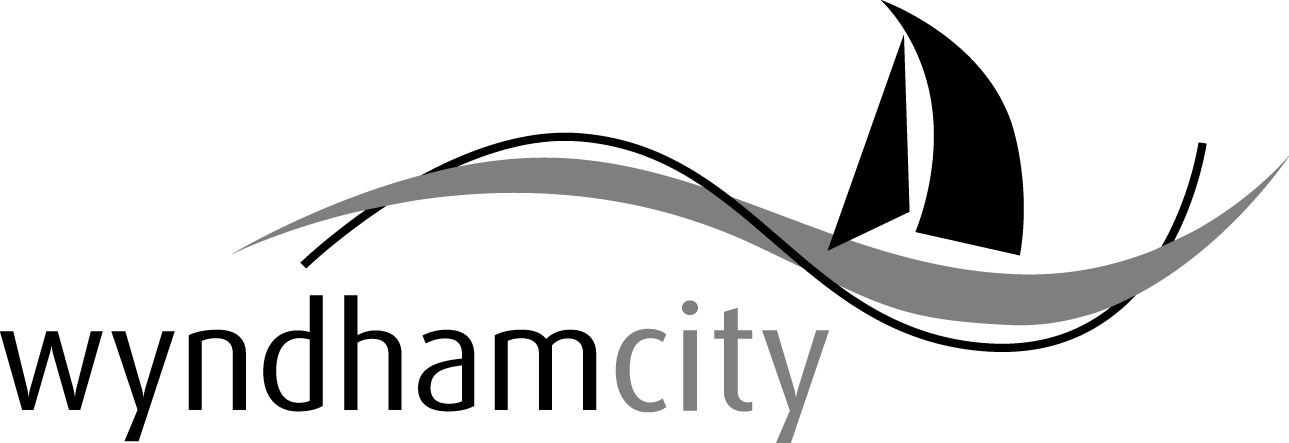 PARKING PERMIT FOR PERSONS WITH DISABILITIESPlease Note: Replacement permits may take up to seven (7) working days to process.PERMIT HOLDER DETAILSPermit Holder’s Name:	Date of Birth:			Gender:	Male		Female		Address:		Suburb:			Post Code:		Home Phone:			Mobile:		Business Phone:	Email:		Previous Address:	DECLARATIONI   	(name)of 	(address)Suburb:			Postcode:		In the state of Victoria do solemnly and sincerely declare that:	 I have lost or misplaced my disabled parking permit	 My disabled parking permit has been stolen	 My disabled parking permit has been damaged/destroyed	 Other: I require a replacement disabled parking permit because: 	And that the information that I have provided is true and correct and I understand that a person making a false statement is liable for the penalties of perjury.Permit Holder’s Signature:			Date:	Witness Name:			Witness Signature:	RETURN COMPLETED FORM TO: Wyndham City Council, PO Box 197 Werribee 3030 OR 45 Princes Hwy Werribee 3030 OR email mail@wyndham.vic.gov.au